WEEKLY WELL ACTIVITY REPORT19 October 2020WELL LICENCE CANCELLATIONS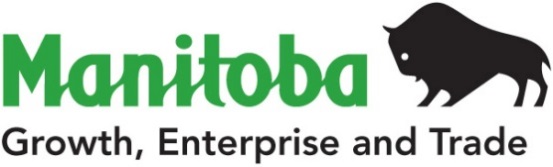 Petroleum Branch360-1395 Ellice Ave, Winnipeg, MB   R3G 3P2T 204-945-6577  F 204-945-0586www.manitoba.caPetroleum Branch360-1395 Ellice Ave, Winnipeg, MB   R3G 3P2T 204-945-6577  F 204-945-0586www.manitoba.caPetroleum Branch360-1395 Ellice Ave, Winnipeg, MB   R3G 3P2T 204-945-6577  F 204-945-0586www.manitoba.caPetroleum Branch360-1395 Ellice Ave, Winnipeg, MB   R3G 3P2T 204-945-6577  F 204-945-0586www.manitoba.caPetroleum Branch360-1395 Ellice Ave, Winnipeg, MB   R3G 3P2T 204-945-6577  F 204-945-0586www.manitoba.caPetroleum Branch360-1395 Ellice Ave, Winnipeg, MB   R3G 3P2T 204-945-6577  F 204-945-0586www.manitoba.caPetroleum Branch360-1395 Ellice Ave, Winnipeg, MB   R3G 3P2T 204-945-6577  F 204-945-0586www.manitoba.caPetroleum Branch360-1395 Ellice Ave, Winnipeg, MB   R3G 3P2T 204-945-6577  F 204-945-0586www.manitoba.caWEEKLY WELL ACTIVITY REPORTWEEKLY WELL ACTIVITY REPORTWEEKLY WELL ACTIVITY REPORTWEEKLY WELL ACTIVITY REPORTWEEKLY WELL ACTIVITY REPORTWEEKLY WELL ACTIVITY REPORTWEEKLY WELL ACTIVITY REPORTWEEKLY WELL ACTIVITY REPORT PETROLEUM INDUSTRY ACTIVITY REPORT PETROLEUM INDUSTRY ACTIVITY REPORT PETROLEUM INDUSTRY ACTIVITY REPORT PETROLEUM INDUSTRY ACTIVITY REPORT PETROLEUM INDUSTRY ACTIVITY REPORT PETROLEUM INDUSTRY ACTIVITY REPORT PETROLEUM INDUSTRY ACTIVITY REPORT PETROLEUM INDUSTRY ACTIVITY REPORT          (January 1/20 – October 19/20)          (January 1/20 – October 19/20)          (January 1/20 – October 19/20)          (January 1/20 – October 19/20)          (January 1/20 – October 19/20)          (January 1/20 – October 19/20)          (January 1/20 – October 19/20)          (January 1/20 – October 19/20)DRILLING ACTIVITYTo October 19/20To October 21/19To October 21/19To October 21/192019 TotalDrilling Licences Issued51182182182225Licences Cancelled916161617Vertical Wells Drilled588813Horizontal Wells Drilled67155155155208Stratigraphic Test Holes Drilled00000Wells Drilled - Total72163163163221No. of Metres Drilled146 214360 844360 844360 844482 956Wells Re-entered00001Wells Being Drilled13330No. of Active Rigs15557Wells Licenced but Not Spudded2872727258Wells Completed as Potential Oil Wells71159159159217Wells Abandoned Dry11111Wells Drilled but Not Completed01110Other Completions02224New Wells on Production85222 227GEOPHYSICAL ACTIVITYGeophysical Programs Licenced02224Licences Cancelled00001Kilometers Licenced 0174174174580Kilometers Run79 000202020201920192019OIL PRICES (Average)$/m3    ($/bbl)$/m3    ($/bbl)$/m3    ($/bbl)$/m3    ($/bbl)Month of August43            321.08 (51.02)                     423.66 (67.32)                     423.66 (67.32)                     423.66 (67.32)Month of September43            302.20 (48.02)                     447.89 (71.17)                     447.89 (71.17)                     447.89 (71.17)OIL PRODUCTION (M3)2020201920192019Month of September173 680.5199 317.4199 317.4199 317.4Lic. No.: 11371Tundra Virden Prov. HZNTL A1-34-10-26 (WPM)UWI: 103.01-34-010-26W1.00 - Leg #1UWI: 103.16-27-010-26W1.02 - Leg #2Status: Licence Cancelled (CAN)Licence Cancelled: 19-Oct-2020Lic. No.: 11419Goodlands Unit No. 2 HZNTL 2-6-1-24 (WPM)UWI: 100.02-06-001-24W1.00 - Leg #1Status: Licence Cancelled (CAN)Licence Cancelled: 19-Oct-2020Lic. No.: 11437Virden Roselea Unit No. 2 HZNTL 13-31-10-25 (WPM)UWI: 102.13-31-010-25W1.00 - Leg #1UWI: 102.13-31-010-25W1.02 - Leg #2UWI: 102.13-31-010-25W1.00 - Leg #1Spud Date: 17-Oct-2020K.B. Elevation: 447.81 mSurface Casing: 244.50 mm @ 196.00 m with 12.0 tStatus: Running Casing (CSG)Running Casing: 19-Oct-2020Lic. No.: 11442Daly Unit No. 3 HZNTL B5-2-10-28 (WPM)UWI: 105.05-02-010-28W1.00Status: Completing (COMP)Completing: 19-Oct-2020Lic. No.: 11447Daly Unit No. 3 Prov. HZNTL 4-12-10-28 (WPM)UWI: 102.04-12-010-28W1.00 Surface Casing: 244.50 mm @ 275.00 m with 14.0 tFinished Drilling: 15-Oct-2020Total Depth: 1891.00 mProduction Casing: 139.7 mm @ 1891.00 m with 33.5 t Rig Released: 17-Oct-2020Status: Waiting On Service Rig (WOSR)Waiting On Service Rig: 17-Oct-2020Lic. No.: 11371Tundra Virden Prov. HZNTL A1-34-10-26 (WPM)Status: Licence CancelledDate Cancelled: 19-Oct-2020Lic. No.: 11419Goodlands Unit No. 2 HZNTL 2-6-1-24 (WPM)Status: Licence CancelledDate Cancelled: 19-Oct-2020